 Clase :		Nombre : 					Apellido :Santander, la ciudad inteligente más conectada de Europa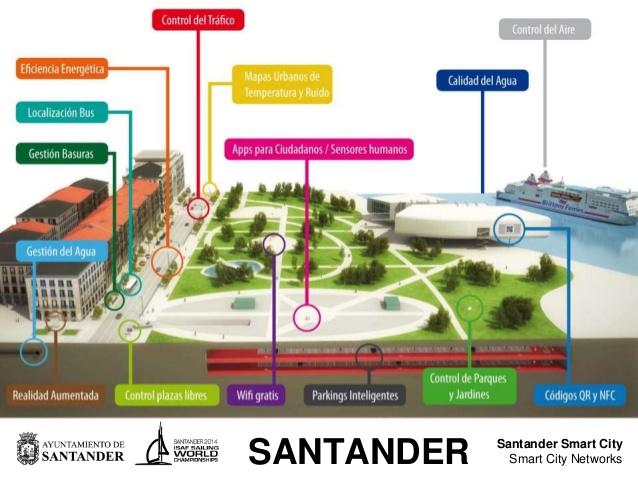 I ) CO : Visionner la vidéo « Santander, la ciudad inteligente más conectada de Europa” (https://www.youtube.com/watch?v=TwM-IVfUKr0)II ) EE : Contesta a las preguntas siguientes :Explica cómo la gente puede enterarse del número de aparcamientos libres en la ciudad de Santander._______________________________________________________Explica qué dispositivo instalaron en los comercios de la ciudad y cita ejemplos de servicios propuestos por este sistema._______________________________________________________¿De qué manera nació este proyecto?_______________________________________________________¿Cómo vemos que el ayuntamiento se preocupa por la opinión de los ciudadanos de la ciudad?_______________________________________________________¿Qué es lo que permite la aplicación que la gente puede instalar en el móvil? Cita ejemplos de servicios._______________________________________________________¿Por qué esta aplicación no tiene mucho éxito?_______________________________________________________¿Por qué ciertas personas expresan reticencias con respecto a este proyecto?_______________________________________________________¿Y tú, qué piensas de las iniciativas del ayuntamiento de Santander? Justifica tu respuesta._______________________________________________________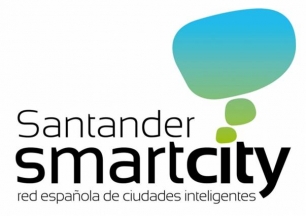 